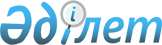 2024-2026 жылдарға арналған Зайсан ауданының бюджеті туралыШығыс Қазақстан облысы Зайсан аудандық мәслихатының 2023 жылғы 25 желтоқсандағы № 01-03/VIII-15-2 шешімі
      ЗҚАИ-ның ескертпесі!
      Осы шешім 01.01 2024 бастап қолданысқа енгізіледі.
      Бюджет Кодексінің 73, 75-баптарына, "Қазақстан Республикасындағы жергілікті мемлекеттік басқару және өзін-өзі басқару туралы" Қазақстан Республикасының Заңының 6-бабы 1-тармағының 1) тармақшасына, "2024-2026 жылдарға арналған облыстық бюджет туралы" Шығыс Қазақстан облыстық мәслихатының 2023 жылғы 15 желтоқсандағы №9/69-VIIІ шешіміне сәйкес Зайсан аудандық мәслихаты ШЕШТІ:
      1. 2024-2026 жылдарға арналған Зайсан ауданының бюджеті тиісінше 1, 2 және 3 қосымшаларға сәйкес, соның ішінде 2024 жылға мынадай көлемдерде бекітілсін:
      1) кірістер – 4 166 089,5 мың теңге, соның ішінде:
      салықтық түсімдер - 2 060 152,0 мың теңге;
      салықтық емес түсімдер – 54 832,0 мың теңге;
      негізгі капиталды сатудан түсетін түсімдер – 24 309,0 мың теңге;
      трансферттердің түсімдері – 2 026 796,5 мың теңге;
      2) шығындар – 4 200 560,7 мың теңге;
      3) таза бюджеттік кредиттеу – 91 287,0 мың теңге, соның ішінде:
      бюджеттік кредиттер – 116 298,0 мың теңге;
      бюджеттік кредиттерді өтеу – 25 011,0 мың теңге;
      4) қаржы активтерімен операциялар бойынша сальдо – 0,0 мың теңге;
      қаржы активтерін сатып алу – 0,0 мың теңге;
      мемлекеттің қаржы активтерін сатудан түсетін түсімдер – 0,0 мың теңге;
      5) бюджет тапшылығы (профициті) – - 125 758,2 мың теңге;
      6) бюджет тапшылығын қаржыландыру (профицитті пайдалану) – 125 758,2 мың теңге;
      қарыздар түсімі – 116 298,0 мың теңге;
      қарыздарды өтеу – 113 684,0 мың теңге;
      бюджет қаражатының пайдаланатын қалдықтары – 123 144,2 мың теңге.
      Ескерту. 1-тармақ жаңа редакцияда - Шығыс Қазақстан облысы Зайсан аудандық мәслихатының 23.05.2024 № VIII-22-1 шешімімен (01.01.2024 бастап қолданысқа енгізіледі).


      2. Аудан бюджетіне 2024 жылға арналған әлеуметтік салық, төлем көзінен салық салынатын табыстардан ұсталатын жеке табыс салығы, төлем көзінен салық салынбайтын табыстардан ұсталатын жеке табыс салығы, төлем көзінен салық салынбайтын шетелдік азаматтар табыстарынан ұсталатын жеке табыс салығы, ірі кәсіпкерлік субъектілерінен және мұнай секторы ұйымдарынан түсетін түсімдерді қоспағанда, заңды тұлғалардан алынатын корпоративтік табыс салығы бойынша кірістерді бөлу нормативтері 100 пайыз болып орындауға қабылдансын.
      3. 2024 жылға арналған аудандық бюджетте облыстық бюджеттен берілетін субвенция көлемі 442 839,0 мың теңге сомасында ескерілсін.
      4. 2024 жылға арналған аудандық бюджетте аудандық бюджеттен қала және ауылдық округтердің бюджеттерiне берілетін субвенциялар көлемi 439 844,0 мың теңге сомасында белгіленсін, соның ішінде:
      Айнабұлақ ауылдық округіне – 39 123,0 мың теңге;
      Біржан ауылдық округіне – 44 837,0 мың теңге;
      Дайыр ауылдық округіне – 44 308,0 мың теңге;
      Зайсан қала округіне – 63 516,0 мың теңге;
      Қарабұлақ ауылдық округіне – 46 464,0 мың теңге;
      Қаратал ауылдық округіне – 53 975,0 мың теңге;
      Кеңсай ауылдық округіне – 50 707,0 мың теңге;
      Сарытерек ауылдық округіне – 49 593,0 мың теңге;
      Шілікті ауылдық округіне – 47 321,0 мың теңге.
      5. 2024 жылға ауданның жергілікті атқарушы органының арналған резерві 42 786,0 мың теңге сомасында бекітілсін.
      Ескерту. 5-тармақ жаңа редакцияда - Шығыс Қазақстан облысы Зайсан аудандық мәслихатының 23.05.2024 № VIII-22-1 шешімімен (01.01.2024 бастап қолданысқа енгізіледі).


      6. 2024 жылға арналған аудандық бюджетте облыстық бюджеттен нысаналы трансферттер 1 055 813,0 мың теңге сомасында ескерілсін.
      7. 2024 жылға арналған аудандық бюджетте республикалық бюджеттен нысаналы трансферттер 487 654,0 мың теңге сомасында ескерілсін.
      8. 2024 жылға арналған аудандық бюджетте республикалық бюджеттен ауылдық елді мекендерге жұмыс істеу және тұру үшін келген денсаулық сақтау, білім беру, әлеуметтік қамсыздандыру, мәдениет, спорт және агроөнеркәсіптік кешен мамандарына, ауылдық округтер әкімдері аппараттарының мемлекеттік қызметшілеріне әлеуметтік қолдау шараларын ұсынуға 116 298,0 мың теңге сомасында кредит ескерілсін.
      8-1. 123 144,2 мың теңге бюджет қаражатының пайдаланатын қалдықтары осы шешімнің 4-қосымшасына сәйкес бөлінсін.
      Ескерту. Шешім 8-1-тармақпен толықтырылды - Шығыс Қазақстан облысы Зайсан аудандық мәслихатының 20.03.2024 № 01-03/VIII-20-1 шешімімен (01.01.2024 бастап қолданысқа енгізіледі).


      9. Осы шешім 2024 жылдың 1 қаңтарынан бастап қолданысқа енгізіледі. 2024 жылға арналған аудандық бюджет
      Ескерту. 1-қосымша жаңа редакцияда - Шығыс Қазақстан облысы Зайсан аудандық мәслихатының 23.05.2024 № VIII-22-1 шешімімен (01.01.2024 бастап қолданысқа енгізіледі). 2025 жылға арналған аудандық бюджет 2026 жылға арналған аудандық бюджет Бюджет қаражаттарының пайдаланатын қалдықтары
      Ескерту. Шешім 4-қосымшамен толықтырылды - Шығыс Қазақстан облысы Зайсан аудандық мәслихатының 20.03.2024 № 01-03/VIII-20-1 шешімімен (01.01.2024 бастап қолданысқа енгізіледі).
					© 2012. Қазақстан Республикасы Әділет министрлігінің «Қазақстан Республикасының Заңнама және құқықтық ақпарат институты» ШЖҚ РМК
				
      Аудандық мәслихат төрағасы 

Е. Загипаров
Зайсан аудандық мәслихатының 
2023 жылғы 25 желтоқсандағы 
№ 01-03/VIII-15-2 шешіміне 
1 қосымша
Санаты
Санаты
Санаты
Санаты
Сома (мың теңге)
Сыныбы
Сыныбы
Сыныбы
Сома (мың теңге)
Iшкi сыныбы
Iшкi сыныбы
Сома (мың теңге)
Атауы
Сома (мың теңге)
I. КІРІСТЕР
4 166 089,5
1
Салықтық түсімдер
2 060 152,0
01
Табыс салығы
674 005,0
1
Корпоративтік табыс салығы
28 300,0
2
Жеке табыс салығы
645 705,0
03
Әлеуметтiк салық
708 239,0
1
Әлеуметтік салық
708 239,0
04
Меншiкке салынатын салықтар
580 000,0
1
Мүлiкке салынатын салықтар
580 000,0
05
Тауарларға, жұмыстарға және көрсетілетін қызметтерге салынатын iшкi салықтар
29 190,0
2
Акциздер
5 000,0
3
Табиғи және басқа да ресурстарды пайдаланғаны үшiн түсетiн түсiмдер
3 740,0
4
Кәсiпкерлiк және кәсiби қызметтi жүргiзгенi үшiн алынатын алымдар
20 450,0
08
Заңдық маңызы бар әрекеттерді жасағаны және (немесе) оған уәкілеттігі бар мемлекеттік органдар немесе лауазымды адамдар құжаттар бергені үшін алынатын міндетті төлемдер
68 718,0
1
Мемлекеттік баж
68 718,0
2
Салықтық емес түсiмдер
54 832,0
01
Мемлекеттік меншіктен түсетін кірістер
44 441,0
5
Мемлекет меншігіндегі мүлікті жалға беруден түсетін кірістер
44 300,0
7
Мемлекеттік бюджеттен берілген кредиттер бойынша сыйақылар
141,0
06
Басқа да салықтық емес түсiмдер
10 391,0
1
Басқа да салықтық емес түсiмдер
10 391,0
3
Негізгі капиталды сатудан түсетін түсімдер
24 309,0
01
Мемлекеттік мекемелерге бекітілген мемлекеттік мүлікті сату
14 000,0
1
Мемлекеттік мекемелерге бекітілген мемлекеттік мүлікті сату
14 000,0
03
Жердi және материалдық емес активтердi сату
10 309,0
1
Жерді сату
10 309,0
4
Трансферттердің түсімдері
2 026 796,5
01
Төмен тұрған мемлекеттiк басқару органдарынан трансферттер
23 170,5
3
Аудандық маңызы бар қалалардың, ауылдардың, кенттердің, ауылдық округтардың бюджеттерінен трансферттер
23 170,5
02
Мемлекеттік басқарудың жоғары тұрған органдарынан түсетін трансферттер
2 003 626,0
2
Облыстық бюджеттен түсетін трансферттер
2 003 626,0
Функционалдық топ
Функционалдық топ
Функционалдық топ
Функционалдық топ
Функционалдық топ
Сома (мың теңге)
Кіші функционалдық топ
Кіші функционалдық топ
Кіші функционалдық топ
Кіші функционалдық топ
Сома (мың теңге)
Бюджеттік бағдарлама әкiмшiсi
Бюджеттік бағдарлама әкiмшiсi
Бюджеттік бағдарлама әкiмшiсi
Сома (мың теңге)
Бағдарлама
Бағдарлама
Сома (мың теңге)
Атауы
Сома (мың теңге)
II.ШЫҒЫНДАР
4 200 560,7
1
Жалпы сипаттағы мемлекеттiк көрсетілетін қызметтер 
832 664,2
1
Мемлекеттiк басқарудың жалпы функцияларын орындайтын өкiлдi, атқарушы және басқа органдар
289 349,1
112
Аудан (облыстық маңызы бар қала) мәслихатының аппараты
40 644,0
001
Аудан (облыстық маңызы бар қала) мәслихатының қызметін қамтамасыз ету жөніндегі қызметтер
39 944,0
003
Мемлекеттік органның күрделі шығыстары
700,0
122
Аудан (облыстық маңызы бар қала) әкiмінің аппараты
248 705,1
001
Аудан (облыстық маңызы бар қала) әкімінің қызметін қамтамасыз ету жөніндегі қызметтер
237 522,0
003
Мемлекеттік органның күрделі шығыстары
5 470,0
113
Төменгі тұрған бюджеттерге берілетін нысаналы ағымдағы трансферттер
5 713,1
2
Қаржылық қызмет
3 500,0
459
Ауданның (облыстық маңызы бар қаланың) экономика және қаржы бөлімі
3 500,0
003
Салық салу мақсатында мүлікті бағалауды жүргізу 
1 500,0
010
Жекешелендіру, коммуналдық меншікті басқару, жекешелендіруден кейінгі қызмет және осыған байланысты дауларды реттеу 
2 000,0
9
Жалпы сипаттағы өзге де мемлекеттiк қызметтер
539 815,1
454
Ауданның (облыстық маңызы бар қаланың) кәсіпкерлік және ауыл шаруашылығы бөлімі
52 581,0
001
Жергілікті деңгейде кәсіпкерлікті және ауыл шаруашылығын дамыту саласындағы мемлекеттік саясатты іске асыру жөніндегі қызметтер
52 249,0
007 
Мемлекеттік органның күрделі шығыстары
332,0
458
Ауданның (облыстық маңызы бар қаланың) тұрғын үй-коммуналдық шаруашылығы, жолаушылар көлігі және автомобиль жолдары бөлімі
419 767,1
001
Жергілікті деңгейде тұрғын үй-коммуналдық шаруашылығы, жолаушылар көлігі және автомобиль жолдары саласындағы мемлекеттік саясатты іске асыру жөніндегі қызметтер
64 897,6
013
Мемлекеттік органның күрделі шығыстары
591,0
113
Төменгі тұрған бюджеттерге берілетін нысаналы ағымдағы трансферттер
354 278,5
459
Ауданның (облыстық маңызы бар қаланың) экономика және қаржы бөлімі
67 467,0
001
Ауданның (облыстық маңызы бар қаланың) экономикалық саясаттын қалыптастыру мен дамыту, мемлекеттік жоспарлау, бюджеттік атқару және коммуналдық меншігін басқару саласындағы мемлекеттік саясатты іске асыру жөніндегі қызметтер
66 265,0
015
Мемлекеттік органның күрделі шығыстары
1 202,0
2
Қорғаныс
34 750,0
1
Әскери мұқтаждар
23 860,0
122
Аудан (облыстық маңызы бар қала) әкімінің аппараты
23 860,0
005
Жалпыға бірдей әскери міндетті атқару шеңберіндегі іс-шаралар
23 860,0
2
Төтенше жағдайлар жөнiндегi жұмыстарды ұйымдастыру
10 890,0
122
Аудан (облыстық маңызы бар қала) әкімінің аппараты
10 890,0
006
Аудан (облыстық маңызы бар қала) ауқымындағы төтенше жағдайлардың алдын алу және оларды жою
8 745,0
007
Аудандық (қалалық) ауқымдағы дала өрттерінің, сондай-ақ мемлекеттік өртке қарсы қызмет органдары құрылмаған елдi мекендерде өрттердің алдын алу және оларды сөндіру жөніндегі іс-шаралар
2 145,0
3
Қоғамдық тәртіп, қауіпсіздік, құқықтық, сот, қылмыстық-атқару қызметі
6 463,0
9
Қоғамдық тәртіп және қауіпсіздік саласындағы басқа да қызметтер
6 463,0
458
Ауданның (облыстық маңызы бар қаланың) тұрғын үй-коммуналдық шаруашылығы, жолаушылар көлігі және автомобиль жолдары бөлімі
6 463,0
021
Елдi мекендерде жол қозғалысы қауiпсiздiгін қамтамасыз ету
6 463,0
6
Әлеуметтiк көмек және әлеуметтiк қамсыздандыру
687 259,5
1
Әлеуметтiк қамсыздандыру
291 932,0
451
Ауданның (облыстық маңызы бар қаланың) жұмыспен қамту және әлеуметтік бағдарламалар бөлімі
291 932,0
005
Мемлекеттік атаулы әлеуметтік көмек 
291 932,0
2
Әлеуметтiк көмек
310 420,5
451
Ауданның (облыстық маңызы бар қаланың) жұмыспен қамту және әлеуметтік бағдарламалар бөлімі
310 420,5
004
Ауылдық жерлерде тұратын денсаулық сақтау, білім беру, әлеуметтік қамтамасыз ету, мәдениет, спорт және ветеринар мамандарына отын сатып алуға Қазақстан Республикасының заңнамасына сәйкес әлеуметтік көмек көрсету
37 034,5
006
Тұрғын үйге көмек көрсету
1 500,0
007
Жергілікті өкілетті органдардың шешімі бойынша мұқтаж азаматтардың жекелеген топтарына әлеуметтік көмек
80 101,0
017
Мүгедектігі бар адамды абилитациялаудың және оңалтудың жеке бағдарламасына сәйкес мұқтаж мүгедектігі бар адамдарды протездік-ортопедиялық көмекпен, сурдотехникалық және тифлотехникалық құралдармен, мiндеттi гигиеналық құралдармен, арнаулы жүріп-тұру құралдарымен қамтамасыз ету, сондай-ақ санаторий-курорттық емдеу,жеке көмекшінің және ымдау тілі маманының қызметтерімен қамтамасыз ету
191 785,0
9
Әлеуметтiк көмек және әлеуметтiк қамтамасыз ету салаларындағы өзге де қызметтер
84 907,0
451
Ауданның (облыстық маңызы бар қаланың) жұмыспен қамту және әлеуметтік бағдарламалар бөлімі
84 907,0
001
Жергілікті деңгейде халық үшін әлеуметтік бағдарламаларды жұмыспен қамтуды қамтамасыз етуді іске асыру саласындағы мемлекеттік саясатты іске асыру жөніндегі қызметтер
47 287,0
011
Жәрдемақыларды және басқа да әлеуметтік төлемдерді есептеу, төлеу мен жеткізу бойынша қызметтерге ақы төлеу
2 000,0
021
Мемлекеттік органның күрделі шығыстары
400,0
050
Қазақстан Республикасында мүгедектігі бар адамдардың құқықтарын қамтамасыз етуге және өмір сүру сапасын жақсарту
32 220,0
094
Әлеуметтік көмек ретінде тұрғын үй сертификаттарын беру
3 000,0
7
Тұрғын үй-коммуналдық шаруашылық
821 367,1
1
Тұрғын үй шаруашылығы
689 981,9
458
Ауданның (облыстық маңызы бар қаланың) тұрғын үй-коммуналдық шаруашылығы, жолаушылар көлігі және автомобиль жолдары бөлімі
513 575,9
003
Мемлекеттік тұрғын үй қорын сақтауды ұйымдастыру
9 217,9
004
Азаматтардың жекелеген санаттарын тұрғын үймен қамтамасыз ету
265 488,0
033
Инженерлік-коммуникациялық инфрақұрылымды жобалау, дамыту және (немесе) жайластыру
238 870,0
466
Ауданның (облыстық маңызы бар қаланың) сәулет, қала құрылысы және құрылыс бөлімі
176 406,0
004
Инженерлік-коммуникациялық инфрақұрылымды жобалау, дамыту және (немесе) жайластыру
176 406,0
2
Коммуналдық шаруашылық
130 585,2
458
Ауданның (облыстық маңызы бар қаланың) тұрғын үй-коммуналдық шаруашылығы, жолаушылар көлігі және автомобиль жолдары бөлімі
130 585,2
012
Сумен жабдықтау және су бұру жүйесінің жұмыс істеуі
104 206,0
026
Ауданның (облыстық маңызы бар қаланың) коммуналдық меншігіндегі жылу жүйелерін қолдануды ұйымдастыру
26 379,2
3
Елді-мекендерді көркейту
800,0
458
Ауданның (облыстық маңызы бар қаланың) тұрғын үй-коммуналдық шаруашылығы, жолаушылар көлігі және автомобиль жолдары бөлімі
800,0
016
Елдi мекендердiң санитариясын қамтамасыз ету
800,0
8
Мәдениет, спорт, туризм және ақпараттық кеңістiк
718 991,6
1
Мәдениет саласындағы қызмет
358 697,0
457 
Ауданның (облыстық маңызы бар қаланың) мәдениет, тілдерді дамыту, дене шынықтыру және спорт бөлімі
358 697,0
003
Мәдени-демалыс жұмысын қолдау
358 697,0
2
Спорт 
173 761,0
457 
Ауданның (облыстық маңызы бар қаланың) мәдениет, тілдерді дамыту, дене шынықтыру және спорт бөлімі
164 252,0
008
Ұлттық және бұқаралық спорт түрлерін дамыту
136 752,0
009
Аудандық (облыстық маңызы бар қалалық) деңгейде спорттық жарыстар өткiзу
11 500,0
010
Әртүрлi спорт түрлерi бойынша аудан (облыстық маңызы бар қала) құрама командаларының мүшелерiн дайындау және олардың облыстық спорт жарыстарына қатысуы
16 000,0
466
Ауданның (облыстық маңызы бар қаланың) сәулет, қала құрылысы және құрылыс бөлімі
9 509,0
008
Cпорт объектілерін дамыту
9 509,0
3
Ақпараттық кеңiстiк
71 800,0
456
Ауданның (облыстық маңызы бар қаланың) ішкі саясат бөлімі
18 000,0
002
Мемлекеттік ақпараттық саясат жүргізу жөніндегі қызметтер
18 000,0
457
Ауданның (облыстық маңызы бар қаланың) мәдениет, тілдерді дамыту, дене шынықтыру және спорт бөлімі
53 800,0
006
Аудандық (қалалық) кiтапханалардың жұмыс iстеуi
52 800,0
007
Мемлекеттік тілді және Қазақстан халқының басқа да тілдерін дамыту
1 000,0
9
Мәдениет, спорт, туризм және ақпараттық кеңістікті ұйымдастыру жөніндегі өзге де қызметтер
114 733,6
456
Ауданның (облыстық маңызы бар қаланың) ішкі саясат бөлімі
77 650,6
001
Жергілікті деңгейде ақпарат, мемлекеттілікті нығайту және азаматтардың әлеуметтік сенімділігін қалыптастыру саласында мемлекеттік саясатты іске асыру жөніндегі қызметтер
40 530,0
003
Жастар саясаты саласында іс-шараларды іске асыру
35 690,6
006
Мемлекеттік органның күрделі шығыстары
557,0
032
Ведомстволық бағыныстағы мемлекеттік мекемелер мен ұйымдардың күрделі шығыстары
873,0
457
Ауданның (облыстық маңызы бар қаланың) мәдениет, тілдерді дамыту, дене шынықтыру және спорт бөлімі
37 083,0
001
Жергілікті деңгейде мәдениет, тілдерді дамыту, дене шынықтыру және спорт саласында мемлекеттік саясатты іске асыру жөніндегі қызметтер
34 283,0
014
Мемлекеттік органның күрделі шығыстары
300,0
032
Ведомстволық бағыныстағы мемлекеттік мекемелер мен ұйымдардың күрделі шығыстары
2 500,0
10
Ауыл, су, орман, балық шаруашылығы, ерекше қорғалатын табиғи аумақтар, қоршаған ортаны және жануарлар дүниесін қорғау, жер қатынастары
48 977,0
1
Ауыл шаруашылығы
2 000,0
466
Ауданның (облыстық маңызы бар қаланың) сәулет, қала құрылысы және құрылыс бөлімі
2 000,0
010
Ауыл шаруашылығы объектілерін дамыту
2 000,0
6
Жер қатынастары
37 285,0
463
Ауданның (облыстық маңызы бар қаланың) жер қатынастары бөлімі
37 285,0
001
Аудан (облыстық маңызы бар қала) аумағында жер қатынастарын реттеу саласындағы мемлекеттік саясатты іске асыру жөніндегі қызметтер
36 885,0
007
Мемлекеттік органның күрделі шығыстары
400,0
9
Ауыл, су, орман, балық шаруашылығы, қоршаған ортаны қорғау және жер қатынастары саласындағы басқа да қызметтер
9 692,0
459
Ауданның (облыстық маңызы бар қаланың) экономика және қаржы бөлімі
9 692,0
099
Мамандарға әлеуметтік қолдау көрсету жөніндегі шараларды іске асыру
9 692,0
11
Өнеркәсіп, сәулет, қала құрылысы және құрылыс қызметі
35 142,0
2
Сәулет, қала құрылысы және құрылыс қызметі
35 142,0
466
Ауданның (облыстық маңызы бар қаланың) сәулет, қала құрылысы және құрылыс бөлімі
35 142,0
001
Құрылыс, облыс қалаларының, аудандарының және елді мекендерінің сәулеттік бейнесін жақсарту саласындағы мемлекеттік саясатты іске асыру және ауданның (облыстық маңызы бар қаланың) аумағын оңтайлы және тиімді қала құрылыстық игеруді қамтамасыз ету жөніндегі қызметтер
33 061,0
015
Мемлекеттік органның күрделі шығыстары
2 081,0
12
Көлiк және коммуникация
151 215,9
1
Автомобиль көлiгi
82 815,9
458
Ауданның (облыстық маңызы бар қаланың) тұрғын үй-коммуналдық шаруашылығы, жолаушылар көлігі және автомобиль жолдары бөлімі
82 815,9
022
Көлік инфрақұрылымын дамыту
43 228,0
023
Автомобиль жолдарының жұмыс істеуін қамтамасыз ету
39 587,9
9
Көлік және коммуникациялар саласындағы өзге де қызметтер
68 400,0
458
Ауданның (облыстық маңызы бар қаланың) тұрғын үй-коммуналдық шаруашылығы, жолаушылар көлігі және автомобиль жолдары бөлімі
68 400,0
024
Кентiшiлiк (қалаiшiлiк), қала маңындағы ауданiшiлiк қоғамдық жолаушылар тасымалдарын ұйымдастыру
68 400,0
13
Басқалар
242 786,0
9
Басқалар
242 786,0
457
Ауданның (облыстық маңызы бар қаланың) мәдениет, тілдерді дамыту, дене шынықтыру және спорт бөлімі
200 000,0
052
"Ауыл-Ел бесігі" жобасы шеңберінде ауылдық елді мекендердегі әлеуметтік және инженерлік инфрақұрылым бойынша іс-шараларды іске асыру
200 000,0
459
Ауданның (облыстық маңызы бар қаланың) экономика және қаржы бөлімі
42 786,0
012
Ауданның (облыстық маңызы бар қаланың) жергілікті атқарушы органының резерві 
42 786,0
14
Борышқа қызмет көрсету
17 462,0
1
Борышқа қызмет көрсету
17 462,0
459
Ауданның (облыстық маңызы бар қаланың) экономика және қаржы бөлімі
17 462,0
021
Жергілікті атқарушы органдардың облыстық бюджеттен қарыздар бойынша сыйақылар мен өзге де төлемдерді төлеу бойынша борышына қызмет көрсету
17 462,0
15
Трансферттер
603 482,4
1
Трансферттер
603 482,4
459
Ауданның (облыстық маңызы бар қаланың) экономика және қаржы бөлімі
603 482,4
006
Пайдаланылмаған (толық пайдаланылмаған) нысаналы трансферттерді қайтару
107,8
024
Заңнаманы өзгертуге байланысты жоғары тұрған бюджеттің шығындарын өтеуге төменгі тұрған бюджеттен ағымдағы нысаналы трансферттер
163 382,0
038
Субвенциялар
439 844,0
054
Қазақстан Республикасының Ұлттық қорынан берілетін нысаналы трансферт есебінен республикалық бюджеттен бөлінген пайдаланылмаған (түгел пайдаланылмаған) нысаналы трансферттердің сомасын қайтару
148,6
III.ТАЗА БЮДЖЕТТІК КРЕДИТТЕУ
91 287,0
Бюджеттік кредиттер
116 298,0
10
Ауыл, су, орман, балық шаруашылығы, ерекше қорғалатын табиғи аумақтар, қоршаған ортаны және жануарлар дүниесін қорғау, жер қатынастары
116 298,0
9
Ауыл, су, орман, балық шаруашылығы, қоршаған ортаны қорғау және жер қатынастары саласындағы басқа да қызметтер
116 298,0
459
Ауданның (облыстық маңызы бар қаланың) экономика және қаржы бөлімі
116 298,0
018
Мамандарды әлеуметтік қолдау шараларын іске асыру үшін бюджеттік кредиттер
116 298,0
5
Бюджеттік кредиттерді өтеу
25 011,0
01
Бюджеттік кредиттерді өтеу
25 011,0
1
Мемлекеттік бюджеттен берілген бюджеттік кредиттерді өтеу
25 011,0
IV. ҚАРЖЫ АКТИВТЕРІМЕН ЖАСАЛАТЫН ОПЕРАЦИЯЛАР БОЙЫНША САЛЬДО
0,0
Қаржы активтерін сатып алу
0,0
Мемлекеттің қаржы активтерін сатудан түсетін түсімдер
0,0
V.БЮДЖЕТ ТАПШЫЛЫҒЫ (ПРОФИЦИТ)
- 125 758,2
VI.БЮДЖЕТ ТАПШЫЛЫҒЫН ҚАРЖЫЛАНДЫРУ (ПРОФИЦИТТІ ПАЙДАЛАНУ)
125 758,2
7
Қарыздар түсімі
116 298,0
01
Мемлекеттік ішкі қарыздар
116 298,0
2
Қарыз алу келісім-шарттары
116 298,0
16
Қарыздарды өтеу
113 684,0
1
Қарыздарды өтеу
113 684,0
459
Ауданның (облыстық маңызы бар қаланың) экономика және қаржы бөлімі
113 684,0
005
Жергілікті атқарушы органның жоғары тұрған бюджет алдындағы борышын өтеу
113 684,0
8
Бюджет қаражаттарының пайдаланылатын қалдықтары
123 144,2
01
Бюджет қаражаты қалдықтары
123 144,2
1
Бюджет қаражатының бос қалдықтары
123 144,2Зайсан аудандық мәслихатының 
2023 жылғы 25 желтоқсандағы 
№ №01-03/VIII-15-2 шешіміне 
2 қосымша
Санаты
Санаты
Санаты
Санаты
Сома (мың теңге)
Сыныбы
Сыныбы
Сыныбы
Сома (мың теңге)
Iшкi сыныбы
Iшкi сыныбы
Сома (мың теңге)
Атауы
Сома (мың теңге)
I. КІРІСТЕР
2 722 537,0
1
Салықтық түсімдер
2 111 644,0
01
Табыс салығы
758 737,0
1
Корпоративтік табыс салығы
22 351,0
2
Жеке табыс салығы
736 386,0
03
Әлеуметтiк салық
656 858,0
1
Әлеуметтік салық
656 858,0
04
Меншiкке салынатын салықтар
597 400,0
1
Мүлiкке салынатын салықтар
597 400,0
05
Тауарларға, жұмыстарға және көрсетілетін қызметтерге салынатын iшкi салықтар
30 065,0
2
Акциздер
5 150,0
3
Табиғи және басқа да ресурстарды пайдаланғаны үшiн түсетiн түсiмдер
3 852,0
4
Кәсiпкерлiк және кәсiби қызметтi жүргiзгенi үшiн алынатын алымдар
21 063,0
08
Заңдық маңызы бар әрекеттерді жасағаны және (немесе) оған уәкілеттігі бар мемлекеттік органдар немесе лауазымды адамдар құжаттар бергені үшін алынатын міндетті төлемдер
68 584,0
1
Мемлекеттік баж
68 584,0
2
Салықтық емес түсiмдер
45 450,0
01
Мемлекеттік меншіктен түсетін кірістер
41 330,0
5
Мемлекет меншігіндегі мүлікті жалға беруден түсетін кірістер
41 200,0
7
Мемлекеттік бюджеттен берілген кредиттер бойынша сыйақылар
130,0
06
Басқа да салықтық емес түсiмдер
4 120,0
1
Басқа да салықтық емес түсiмдер
4 120,0
3
Негізгі капиталды сатудан түсетін түсімдер
5 150,0
03
Жердi және материалдық емес активтердi сату
5 150,0
1
Жерді сату
5 150,0
4
Трансферттердің түсімдері
560 293,0
02
Мемлекеттік басқарудың жоғары тұрған органдарынан түсетін трансферттер
560 293,0
2
Облыстық бюджеттен түсетін трансферттер
560 293,0
Функционалдық топ
Функционалдық топ
Функционалдық топ
Функционалдық топ
Функционалдық топ
Сома (мың теңге)
Кіші функционалдық топ
Кіші функционалдық топ
Кіші функционалдық топ
Кіші функционалдық топ
Сома (мың теңге)
Бюджеттік бағдарлама әкiмшiсi
Бюджеттік бағдарлама әкiмшiсi
Бюджеттік бағдарлама әкiмшiсi
Сома (мың теңге)
Бағдарлама
Бағдарлама
Сома (мың теңге)
Атауы
Сома (мың теңге)
II.ШЫҒЫНДАР
2 633 864,0
1
Жалпы сипаттағы мемлекеттiк көрсетілетін қызметтер 
485 808,0
1
Мемлекеттiк басқарудың жалпы функцияларын орындайтын өкiлдi, атқарушы және басқа органдар
285 122,0
112
Аудан (облыстық маңызы бар қала) мәслихатының аппараты
42 954,0
001
Аудан (облыстық маңызы бар қала) мәслихатының қызметін қамтамасыз ету жөніндегі қызметтер
42 954,0
122
Аудан (облыстық маңызы бар қала) әкiмінің аппараты
242 168,0
001
Аудан (облыстық маңызы бар қала) әкімінің қызметін қамтамасыз ету жөніндегі қызметтер
238 168,0
003
Мемлекеттік органның күрделі шығыстары
4 000,0
2
Қаржылық қызмет
4 150,0
459
Ауданның (облыстық маңызы бар қаланың) экономика және қаржы бөлімі
4 150,0
003
Салық салу мақсатында мүлікті бағалауды жүргізу 
1 650,0
010
Жекешелендіру, коммуналдық меншікті басқару, жекешелендіруден кейінгі қызмет және осыған байланысты дауларды реттеу 
2 500,0
9
Жалпы сипаттағы өзге де мемлекеттiк қызметтер
196 536,0
454
Ауданның (облыстық маңызы бар қаланың) кәсіпкерлік және ауыл шаруашылығы бөлімі
56 306,0
001
Жергілікті деңгейде кәсіпкерлікті және ауыл шаруашылығын дамыту саласындағы мемлекеттік саясатты іске асыру жөніндегі қызметтер
55 906,0
007 
Мемлекеттік органның күрделі шығыстары
400,0
458
Ауданның (облыстық маңызы бар қаланың) тұрғын үй-коммуналдық шаруашылығы, жолаушылар көлігі және автомобиль жолдары бөлімі
68 415,0
001
Жергілікті деңгейде тұрғын үй-коммуналдық шаруашылығы, жолаушылар көлігі және автомобиль жолдары саласындағы мемлекеттік саясатты іске асыру жөніндегі қызметтер
67 415,0
013
Мемлекеттік органның күрделі шығыстары
1 000,0
459
Ауданның (облыстық маңызы бар қаланың) экономика және қаржы бөлімі
71 815,0
001
Ауданның (облыстық маңызы бар қаланың) экономикалық саясаттын қалыптастыру мен дамыту, мемлекеттік жоспарлау, бюджеттік атқару және коммуналдық меншігін басқару саласындағы мемлекеттік саясатты іске асыру жөніндегі қызметтер
70 315,0
015
Мемлекеттік органның күрделі шығыстары
1 500,0
2
Қорғаныс
36 152,0
1
Әскери мұқтаждар
30 452,0
122
Аудан (облыстық маңызы бар қала) әкімінің аппараты
30 452,0
005
Жалпыға бірдей әскери міндетті атқару шеңберіндегі іс-шаралар
30 452,0
2
Төтенше жағдайлар жөнiндегi жұмыстарды ұйымдастыру
5 700,0
122
Аудан (облыстық маңызы бар қала) әкімінің аппараты
5 700,0
006
Аудан (облыстық маңызы бар қала) ауқымындағы төтенше жағдайлардың алдын алу және оларды жою
3 200,0
007
Аудандық (қалалық) ауқымдағы дала өрттерінің, сондай-ақ мемлекеттік өртке қарсы қызмет органдары құрылмаған елдi мекендерде өрттердің алдын алу және оларды сөндіру жөніндегі іс-шаралар
2 500,0
3
Қоғамдық тәртіп, қауіпсіздік, құқықтық, сот, қылмыстық-атқару қызметі
2 000,0
9
Қоғамдық тәртіп және қауіпсіздік саласындағы басқа да қызметтер
2 000,0
458
Ауданның (облыстық маңызы бар қаланың) тұрғын үй-коммуналдық шаруашылығы, жолаушылар көлігі және автомобиль жолдары бөлімі
2 000,0
021
Елдi мекендерде жол қозғалысы қауiпсiздiгін қамтамасыз ету
2 000,0
6
Әлеуметтiк көмек және әлеуметтiк қамсыздандыру
334 410,0
1
Әлеуметтiк қамсыздандыру
90 000,0
451
Ауданның (облыстық маңызы бар қаланың) жұмыспен қамту және әлеуметтік бағдарламалар бөлімі
90 000,0
005
Мемлекеттік атаулы әлеуметтік көмек 
90 000,0
2
Әлеуметтiк көмек
185 810,0
451
Ауданның (облыстық маңызы бар қаланың) жұмыспен қамту және әлеуметтік бағдарламалар бөлімі
185 810,0
004
Ауылдық жерлерде тұратын денсаулық сақтау, білім беру, әлеуметтік қамтамасыз ету, мәдениет, спорт және ветеринар мамандарына отын сатып алуға Қазақстан Республикасының заңнамасына сәйкес әлеуметтік көмек көрсету
36 810,0
006
Тұрғын үйге көмек көрсету
4 000,0
007
Жергілікті өкілетті органдардың шешімі бойынша мұқтаж азаматтардың жекелеген топтарына әлеуметтік көмек
45 000,0
017
Мүгедектігі бар адамды абилитациялаудың және оңалтудың жеке бағдарламасына сәйкес мұқтаж мүгедектігі бар адамдарды протездік-ортопедиялық көмекпен, сурдотехникалық және тифлотехникалық құралдармен, мiндеттi гигиеналық құралдармен, арнаулы жүріп-тұру құралдарымен қамтамасыз ету, сондай-ақ санаторий-курорттық емдеу, жеке көмекшінің және ымдау тілі маманының қызметтерімен қамтамасыз ету
100 000,0
9
Әлеуметтiк көмек және әлеуметтiк қамтамасыз ету салаларындағы өзге де қызметтер
58 600,0
451
Ауданның (облыстық маңызы бар қаланың) жұмыспен қамту және әлеуметтік бағдарламалар бөлімі
58 600,0
001
Жергілікті деңгейде халық үшін әлеуметтік бағдарламаларды жұмыспен қамтуды қамтамасыз етуді іске асыру саласындағы мемлекеттік саясатты іске асыру жөніндегі қызметтер
50 600,0
011
Жәрдемақыларды және басқа да әлеуметтік төлемдерді есептеу, төлеу мен жеткізу бойынша қызметтерге ақы төлеу
3 000,0
021
Мемлекеттік органның күрделі шығыстары
1 000,0
094
Әлеуметтік көмек ретінде тұрғын үй сертификаттарын беру
4 000,0
7
Тұрғын үй-коммуналдық шаруашылық
166 500,0
1
Тұрғын үй шаруашылығы
18 000,0
458
Ауданның (облыстық маңызы бар қаланың) тұрғын үй-коммуналдық шаруашылығы, жолаушылар көлігі және автомобиль жолдары бөлімі
18 000,0
003
Мемлекеттік тұрғын үй қорын сақтауды ұйымдастыру
18 000,0
2
Коммуналдық шаруашылық
147 500,0
458
Ауданның (облыстық маңызы бар қаланың) тұрғын үй-коммуналдық шаруашылығы, жолаушылар көлігі және автомобиль жолдары бөлімі
147 500,0
012
Сумен жабдықтау және су бұру жүйесінің жұмыс істеуі
140 000,0
026
Ауданның (облыстық маңызы бар қаланың) коммуналдық меншігіндегі жылу жүйелерін қолдануды ұйымдастыру
7 500,0
3
Елді-мекендерді көркейту
1 000,0
458
Ауданның (облыстық маңызы бар қаланың) тұрғын үй-коммуналдық шаруашылығы, жолаушылар көлігі және автомобиль жолдары бөлімі
1 000,0
016
Елдi мекендердiң санитариясын қамтамасыз ету
1 000,0
8
Мәдениет, спорт, туризм және ақпараттық кеңістiк
829 312,0
1
Мәдениет саласындағы қызмет
418 959,0
457 
Ауданның (облыстық маңызы бар қаланың) мәдениет, тілдерді дамыту, дене шынықтыру және спорт бөлімі
418 959,0
003
Мәдени-демалыс жұмысын қолдау
418 959,0
2
Спорт 
222 912,0
457 
Ауданның (облыстық маңызы бар қаланың) мәдениет, тілдерді дамыту, дене шынықтыру және спорт бөлімі
222 912,0
008
Ұлттық және бұқаралық спорт түрлерін дамыту
183 912,0
009
Аудандық (облыстық маңызы бар қалалық) деңгейде спорттық жарыстар өткiзу
9 000,0
010
Әртүрлi спорт түрлерi бойынша аудан (облыстық маңызы бар қала) құрама командаларының мүшелерiн дайындау және олардың облыстық спорт жарыстарына қатысуы
30 000,0
3
Ақпараттық кеңiстiк
77 700,0
456
Ауданның (облыстық маңызы бар қаланың) ішкі саясат бөлімі
20 000,0
002
Мемлекеттік ақпараттық саясат жүргізу жөніндегі қызметтер
20 000,0
457
Ауданның (облыстық маңызы бар қаланың) мәдениет, тілдерді дамыту, дене шынықтыру және спорт бөлімі
57 700,0
006
Аудандық (қалалық) кiтапханалардың жұмыс iстеуi
56 500,0
007
Мемлекеттік тілді және Қазақстан халқының басқа да тілдерін дамыту
1 200,0
9
Мәдениет, спорт, туризм және ақпараттық кеңістікті ұйымдастыру жөніндегі өзге де қызметтер
109 741,0
456
Ауданның (облыстық маңызы бар қаланың) ішкі саясат бөлімі
75 069,0
001
Жергілікті деңгейде ақпарат, мемлекеттілікті нығайту және азаматтардың әлеуметтік сенімділігін қалыптастыру саласында мемлекеттік саясатты іске асыру жөніндегі қызметтер
40 072,0
003
Жастар саясаты саласында іс-шараларды іске асыру
33 497,0
006
Мемлекеттік органның күрделі шығыстары
500,0
032
Ведомстволық бағыныстағы мемлекеттік мекемелер мен ұйымдардың күрделі шығыстары
1 000,0
457
Ауданның (облыстық маңызы бар қаланың) мәдениет, тілдерді дамыту, дене шынықтыру және спорт бөлімі
34 672,0
001
Жергілікті деңгейде мәдениет, тілдерді дамыту, дене шынықтыру және спорт саласында мемлекеттік саясатты іске асыру жөніндегі қызметтер
30 672,0
032
Ведомстволық бағыныстағы мемлекеттік мекемелер мен ұйымдардың күрделі шығыстары
4 000,0
10
Ауыл, су, орман, балық шаруашылығы, ерекше қорғалатын табиғи аумақтар, қоршаған ортаны және жануарлар дүниесін қорғау, жер қатынастары
47 175,0
6
Жер қатынастары
37 225,0
463
Ауданның (облыстық маңызы бар қаланың) жер қатынастары бөлімі
37 225,0
001
Аудан (облыстық маңызы бар қала) аумағында жер қатынастарын реттеу саласындағы мемлекеттік саясатты іске асыру жөніндегі қызметтер
36 725,0
007
Мемлекеттік органның күрделі шығыстары
500,0
9
Ауыл, су, орман, балық шаруашылығы, қоршаған ортаны қорғау және жер қатынастары саласындағы басқа да қызметтер
9 950,0
459
Ауданның (облыстық маңызы бар қаланың) экономика және қаржы бөлімі
9 950,0
099
Мамандарға әлеуметтік қолдау көрсету жөніндегі шараларды іске асыру
9 950,0
11
Өнеркәсіп, сәулет, қала құрылысы және құрылыс қызметі
35 875,0
2
Сәулет, қала құрылысы және құрылыс қызметі
35 875,0
466
Ауданның (облыстық маңызы бар қаланың) сәулет, қала құрылысы және құрылыс бөлімі
35 875,0
001
Құрылыс, облыс қалаларының, аудандарының және елді мекендерінің сәулеттік бейнесін жақсарту саласындағы мемлекеттік саясатты іске асыру және ауданның (облыстық маңызы бар қаланың) аумағын оңтайлы және тиімді қала құрылыстық игеруді қамтамасыз ету жөніндегі қызметтер
35 375,0
015
Мемлекеттік органның күрделі шығыстары
500,0
12
Көлiк және коммуникация
80 800,0
1
Автомобиль көлiгi
35 800,0
458
Ауданның (облыстық маңызы бар қаланың) тұрғын үй-коммуналдық шаруашылығы, жолаушылар көлігі және автомобиль жолдары бөлімі
35 800,0
023
Автомобиль жолдарының жұмыс істеуін қамтамасыз ету
35 800,0
9
Көлік және коммуникациялар саласындағы өзге де қызметтер
45 000,0
458
Ауданның (облыстық маңызы бар қаланың) тұрғын үй-коммуналдық шаруашылығы, жолаушылар көлігі және автомобиль жолдары бөлімі
45 000,0
024
Кентiшiлiк (қалаiшiлiк), қала маңындағы ауданiшiлiк қоғамдық жолаушылар тасымалдарын ұйымдастыру
45 000,0
13
Басқалар
43 245,0
9
Басқалар
43 245,0
459
Ауданның (облыстық маңызы бар қаланың) экономика және қаржы бөлімі
43 245,0
012
Ауданның (облыстық маңызы бар қаланың) жергілікті атқарушы органының резерві 
43 245,0
14
Борышқа қызмет көрсету
17 451,0
1
Борышқа қызмет көрсету
17 451,0
459
Ауданның (облыстық маңызы бар қаланың) экономика және қаржы бөлімі
17 451,0
021
Жергілікті атқарушы органдардың облыстық бюджеттен қарыздар бойынша сыйақылар мен өзге де төлемдерді төлеу бойынша борышына қызмет көрсету
17 451,0
15
Трансферттер
555 136,0
1
Трансферттер
555 136,0
459
Ауданның (облыстық маңызы бар қаланың) экономика және қаржы бөлімі
555 136,0
024
Заңнаманы өзгертуге байланысты жоғары тұрған бюджеттің шығындарын өтеуге төменгі тұрған бюджеттен ағымдағы нысаналы трансферттер
92 578,0
038
Субвенциялар
462 558,0
III.ТАЗА БЮДЖЕТТІК КРЕДИТТЕУ
-25 011,0
Бюджеттік кредиттер
0,0
10
Ауыл, су, орман, балық шаруашылығы, ерекше қорғалатын табиғи аумақтар, қоршаған ортаны және жануарлар дүниесін қорғау, жер қатынастары
0,0
9
Ауыл, су, орман, балық шаруашылығы, қоршаған ортаны қорғау және жер қатынастары саласындағы басқа да қызметтер
0,0
459
Ауданның (облыстық маңызы бар қаланың) экономика және қаржы бөлімі
0,0
018
Мамандарды әлеуметтік қолдау шараларын іске асыру үшін бюджеттік кредиттер
0,0
5
Бюджеттік кредиттерді өтеу
25 011,0
01
Бюджеттік кредиттерді өтеу
25 011,0
1
Мемлекеттік бюджеттен берілген бюджеттік кредиттерді өтеу
25 011,0
IV. ҚАРЖЫ АКТИВТЕРІМЕН ЖАСАЛАТЫН ОПЕРАЦИЯЛАР БОЙЫНША САЛЬДО
0,0
Қаржы активтерін сатып алу
0,0
Мемлекеттің қаржы активтерін сатудан түсетін түсімдер
0,0
V.БЮДЖЕТ ТАПШЫЛЫҒЫ (ПРОФИЦИТ)
113 684,0
VI.БЮДЖЕТ ТАПШЫЛЫҒЫН ҚАРЖЫЛАНДЫРУ (ПРОФИЦИТТІ ПАЙДАЛАНУ)
-113 684,0
7
Қарыздар түсімі
0,0
01
Мемлекеттік ішкі қарыздар
0,0
2
Қарыз алу келісім-шарттары
0,0
16
Қарыздарды өтеу
113 684,0
1
Қарыздарды өтеу
113 684,0
459
Ауданның (облыстық маңызы бар қаланың) экономика және қаржы бөлімі
113 684,0
005
Жергілікті атқарушы органның жоғары тұрған бюджет алдындағы борышын өтеу
113 684,0
8
Бюджет қаражаттарының пайдаланылатын қалдықтары
0,0
01
Бюджет қаражаты қалдықтары
0,0
1
Бюджет қаражатының бос қалдықтары
0,0Зайсан аудандық мәслихатының 
2023 жылғы 25 желтоқсандағы 
№ №01-03/VIII-15-2 шешіміне 
3 қосымша
Санаты
Санаты
Санаты
Санаты
Сома (мың теңге)
Сыныбы
Сыныбы
Сыныбы
Сома (мың теңге)
Iшкi сыныбы
Iшкi сыныбы
Сома (мың теңге)
Атауы
Сома (мың теңге)
I. КІРІСТЕР
2 787 390,0
1
Салықтық түсімдер
2 174 994,0
01
Табыс салығы
780 739,0
1
Корпоративтік табыс салығы
23 022,0
2
Жеке табыс салығы
757 717,0
03
Әлеуметтiк салық
675 952,0
1
Әлеуметтік салық
675 952,0
04
Меншiкке салынатын салықтар
615 322,0
1
Мүлiкке салынатын салықтар
615 322,0
05
Тауарларға, жұмыстарға және көрсетілетін қызметтерге салынатын iшкi салықтар
30 968,0
2
Акциздер
5 305,0
3
Табиғи және басқа да ресурстарды пайдаланғаны үшiн түсетiн түсiмдер
3 968,0
4
Кәсiпкерлiк және кәсiби қызметтi жүргiзгенi үшiн алынатын алымдар
21 695,0
08
Заңдық маңызы бар әрекеттерді жасағаны және (немесе) оған уәкілеттігі бар мемлекеттік органдар немесе лауазымды адамдар құжаттар бергені үшін алынатын міндетті төлемдер
72 013,0
1
Мемлекеттік баж
72 013,0
2
Салықтық емес түсiмдер
46 798,0
01
Мемлекеттік меншіктен түсетін кірістер
42 554,0
5
Мемлекет меншігіндегі мүлікті жалға беруден түсетін кірістер
42 436,0
7
Мемлекеттік бюджеттен берілген кредиттер бойынша сыйақылар
118,0
06
Басқа да салықтық емес түсiмдер
4 244,0
1
Басқа да салықтық емес түсiмдер
4 244,0
3
Негізгі капиталды сатудан түсетін түсімдер
5 305,0
03
Жердi және материалдық емес активтердi сату
5 305,0
1
Жерді сату
5 305,0
4
Трансферттердің түсімдері
560 293,0
02
Мемлекеттік басқарудың жоғары тұрған органдарынан түсетін трансферттер
560 293,0
2
Облыстық бюджеттен түсетін трансферттер
560 293,0
Функционалдық топ
Функционалдық топ
Функционалдық топ
Функционалдық топ
Функционалдық топ
Сома (мың теңге)
Кіші функционалдық топ
Кіші функционалдық топ
Кіші функционалдық топ
Кіші функционалдық топ
Сома (мың теңге)
Бюджеттік бағдарлама әкiмшiсi
Бюджеттік бағдарлама әкiмшiсi
Бюджеттік бағдарлама әкiмшiсi
Сома (мың теңге)
Бағдарлама
Бағдарлама
Сома (мың теңге)
Атауы
Сома (мың теңге)
II.ШЫҒЫНДАР
2 698 717,0
1
Жалпы сипаттағы мемлекеттiк көрсетілетін қызметтер 
497 734,0
1
Мемлекеттiк басқарудың жалпы функцияларын орындайтын өкiлдi, атқарушы және басқа органдар
293 126,0
112
Аудан (облыстық маңызы бар қала) мәслихатының аппараты
43 813,0
001
Аудан (облыстық маңызы бар қала) мәслихатының қызметін қамтамасыз ету жөніндегі қызметтер
43 813,0
122
Аудан (облыстық маңызы бар қала) әкiмінің аппараты
249 313,0
001
Аудан (облыстық маңызы бар қала) әкімінің қызметін қамтамасыз ету жөніндегі қызметтер
245 313,0
003
Мемлекеттік органның күрделі шығыстары
4 000,0
2
Қаржылық қызмет
4 200,0
459
Ауданның (облыстық маңызы бар қаланың) экономика және қаржы бөлімі
4 200,0
003
Салық салу мақсатында мүлікті бағалауды жүргізу 
1 700,0
010
Жекешелендіру, коммуналдық меншікті басқару, жекешелендіруден кейінгі қызмет және осыған байланысты дауларды реттеу 
2 500,0
9
Жалпы сипаттағы өзге де мемлекеттiк қызметтер
200 408,0
454
Ауданның (облыстық маңызы бар қаланың) кәсіпкерлік және ауыл шаруашылығы бөлімі
57 424,0
001
Жергілікті деңгейде кәсіпкерлікті және ауыл шаруашылығын дамыту саласындағы мемлекеттік саясатты іске асыру жөніндегі қызметтер
57 024,0
007 
Мемлекеттік органның күрделі шығыстары
400,0
458
Ауданның (облыстық маңызы бар қаланың) тұрғын үй-коммуналдық шаруашылығы, жолаушылар көлігі және автомобиль жолдары бөлімі
69 763,0
001
Жергілікті деңгейде тұрғын үй-коммуналдық шаруашылығы, жолаушылар көлігі және автомобиль жолдары саласындағы мемлекеттік саясатты іске асыру жөніндегі қызметтер
68 763,0
013
Мемлекеттік органның күрделі шығыстары
1 000,0
459
Ауданның (облыстық маңызы бар қаланың) экономика және қаржы бөлімі
73 221,0
001
Ауданның (облыстық маңызы бар қаланың) экономикалық саясаттын қалыптастыру мен дамыту, мемлекеттік жоспарлау, бюджеттік атқару және коммуналдық меншігін басқару саласындағы мемлекеттік саясатты іске асыру жөніндегі қызметтер
71 721,0
015
Мемлекеттік органның күрделі шығыстары
1 500,0
2
Қорғаныс
37 561,0
1
Әскери мұқтаждар
31 061,0
122
Аудан (облыстық маңызы бар қала) әкімінің аппараты
31 061,0
005
Жалпыға бірдей әскери міндетті атқару шеңберіндегі іс-шаралар
31 061,0
2
Төтенше жағдайлар жөнiндегi жұмыстарды ұйымдастыру
6 500,0
122
Аудан (облыстық маңызы бар қала) әкімінің аппараты
6 500,0
006
Аудан (облыстық маңызы бар қала) ауқымындағы төтенше жағдайлардың алдын алу және оларды жою
3 500,0
007
Аудандық (қалалық) ауқымдағы дала өрттерінің, сондай-ақ мемлекеттік өртке қарсы қызмет органдары құрылмаған елдi мекендерде өрттердің алдын алу және оларды сөндіру жөніндегі іс-шаралар
3 000,0
3
Қоғамдық тәртіп, қауіпсіздік, құқықтық, сот, қылмыстық-атқару қызметі
2 000,0
9
Қоғамдық тәртіп және қауіпсіздік саласындағы басқа да қызметтер
2 000,0
458
Ауданның (облыстық маңызы бар қаланың) тұрғын үй-коммуналдық шаруашылығы, жолаушылар көлігі және автомобиль жолдары бөлімі
2 000,0
021
Елдi мекендерде жол қозғалысы қауiпсiздiгін қамтамасыз ету
2 000,0
6
Әлеуметтiк көмек және әлеуметтiк қамсыздандыру
346 612,0
1
Әлеуметтiк қамсыздандыру
95 000,0
451
Ауданның (облыстық маңызы бар қаланың) жұмыспен қамту және әлеуметтік бағдарламалар бөлімі
95 000,0
005
Мемлекеттік атаулы әлеуметтік көмек 
95 000,0
2
Әлеуметтiк көмек
192 000,0
451
Ауданның (облыстық маңызы бар қаланың) жұмыспен қамту және әлеуметтік бағдарламалар бөлімі
192 000,0
004
Ауылдық жерлерде тұратын денсаулық сақтау, білім беру, әлеуметтік қамтамасыз ету, мәдениет, спорт және ветеринар мамандарына отын сатып алуға Қазақстан Республикасының заңнамасына сәйкес әлеуметтік көмек көрсету
38 000,0
006
Тұрғын үйге көмек көрсету
4 000,0
007
Жергілікті өкілетті органдардың шешімі бойынша мұқтаж азаматтардың жекелеген топтарына әлеуметтік көмек
50 000,0
017
Мүгедектігі бар адамды абилитациялаудың және оңалтудың жеке бағдарламасына сәйкес мұқтаж мүгедектігі бар адамдарды протездік-ортопедиялық көмекпен, сурдотехникалық және тифлотехникалық құралдармен, мiндеттi гигиеналық құралдармен, арнаулы жүріп-тұру құралдарымен қамтамасыз ету, сондай-ақ санаторий-курорттық емдеу, жеке көмекшінің және ымдау тілі маманының қызметтерімен қамтамасыз ету
100 000,0
9
Әлеуметтiк көмек және әлеуметтiк қамтамасыз ету салаларындағы өзге де қызметтер
59 612,0
451
Ауданның (облыстық маңызы бар қаланың) жұмыспен қамту және әлеуметтік бағдарламалар бөлімі
59 612,0
001
Жергілікті деңгейде халық үшін әлеуметтік бағдарламаларды жұмыспен қамтуды қамтамасыз етуді іске асыру саласындағы мемлекеттік саясатты іске асыру жөніндегі қызметтер
51 612,0
011
Жәрдемақыларды және басқа да әлеуметтік төлемдерді есептеу, төлеу мен жеткізу бойынша қызметтерге ақы төлеу
3 000,0
021
Мемлекеттік органның күрделі шығыстары
1 000,0
094
Әлеуметтік көмек ретінде тұрғын үй сертификаттарын беру
4 000,0
7
Тұрғын үй-коммуналдық шаруашылық
178 500,0
1
Тұрғын үй шаруашылығы
20 000,0
458
Ауданның (облыстық маңызы бар қаланың) тұрғын үй-коммуналдық шаруашылығы, жолаушылар көлігі және автомобиль жолдары бөлімі
20 000,0
003
Мемлекеттік тұрғын үй қорын сақтауды ұйымдастыру
20 000,0
2
Коммуналдық шаруашылық
157 500,0
458
Ауданның (облыстық маңызы бар қаланың) тұрғын үй-коммуналдық шаруашылығы, жолаушылар көлігі және автомобиль жолдары бөлімі
157 500,0
012
Сумен жабдықтау және су бұру жүйесінің жұмыс істеуі
150 000,0
026
Ауданның (облыстық маңызы бар қаланың) коммуналдық меншігіндегі жылу жүйелерін қолдануды ұйымдастыру
7 500,0
3
Елді-мекендерді көркейту
1 000,0
458
Ауданның (облыстық маңызы бар қаланың) тұрғын үй-коммуналдық шаруашылығы, жолаушылар көлігі және автомобиль жолдары бөлімі
1 000,0
016
Елдi мекендердiң санитариясын қамтамасыз ету
1 000,0
8
Мәдениет, спорт, туризм және ақпараттық кеңістiк
834 605,0
1
Мәдениет саласындағы қызмет
420 900,0
457 
Ауданның (облыстық маңызы бар қаланың) мәдениет, тілдерді дамыту, дене шынықтыру және спорт бөлімі
420 900,0
003
Мәдени-демалыс жұмысын қолдау
420 900,0
2
Спорт 
222 193,0
457 
Ауданның (облыстық маңызы бар қаланың) мәдениет, тілдерді дамыту, дене шынықтыру және спорт бөлімі
222 193,0
008
Ұлттық және бұқаралық спорт түрлерін дамыту
183 193,0
009
Аудандық (облыстық маңызы бар қалалық) деңгейде спорттық жарыстар өткiзу
9 000,0
010
Әртүрлi спорт түрлерi бойынша аудан (облыстық маңызы бар қала) құрама командаларының мүшелерiн дайындау және олардың облыстық спорт жарыстарына қатысуы
30 000,0
3
Ақпараттық кеңiстiк
77 700,0
456
Ауданның (облыстық маңызы бар қаланың) ішкі саясат бөлімі
20 000,0
002
Мемлекеттік ақпараттық саясат жүргізу жөніндегі қызметтер
20 000,0
457
Ауданның (облыстық маңызы бар қаланың) мәдениет, тілдерді дамыту, дене шынықтыру және спорт бөлімі
57 700,0
006
Аудандық (қалалық) кiтапханалардың жұмыс iстеуi
56 500,0
007
Мемлекеттік тілді және Қазақстан халқының басқа да тілдерін дамыту
1 200,0
9
Мәдениет, спорт, туризм және ақпараттық кеңістікті ұйымдастыру жөніндегі өзге де қызметтер
113 812,0
456
Ауданның (облыстық маңызы бар қаланың) ішкі саясат бөлімі
77 712,0
001
Жергілікті деңгейде ақпарат, мемлекеттілікті нығайту және азаматтардың әлеуметтік сенімділігін қалыптастыру саласында мемлекеттік саясатты іске асыру жөніндегі қызметтер
41 112,0
003
Жастар саясаты саласында іс-шараларды іске асыру
35 100,0
006
Мемлекеттік органның күрделі шығыстары
500,0
032
Ведомстволық бағыныстағы мемлекеттік мекемелер мен ұйымдардың күрделі шығыстары
1 000,0
457
Ауданның (облыстық маңызы бар қаланың) мәдениет, тілдерді дамыту, дене шынықтыру және спорт бөлімі
36 100,0
001
Жергілікті деңгейде мәдениет, тілдерді дамыту, дене шынықтыру және спорт саласында мемлекеттік саясатты іске асыру жөніндегі қызметтер
32 100,0
032
Ведомстволық бағыныстағы мемлекеттік мекемелер мен ұйымдардың күрделі шығыстары
4 000,0
10
Ауыл, су, орман, балық шаруашылығы, ерекше қорғалатын табиғи аумақтар, қоршаған ортаны және жануарлар дүниесін қорғау, жер қатынастары
48 526,0
6
Жер қатынастары
38 300,0
463
Ауданның (облыстық маңызы бар қаланың) жер қатынастары бөлімі
38 300,0
001
Аудан (облыстық маңызы бар қала) аумағында жер қатынастарын реттеу саласындағы мемлекеттік саясатты іске асыру жөніндегі қызметтер
37 800,0
007
Мемлекеттік органның күрделі шығыстары
500,0
9
Ауыл, су, орман, балық шаруашылығы, қоршаған ортаны қорғау және жер қатынастары саласындағы басқа да қызметтер
10 226,0
459
Ауданның (облыстық маңызы бар қаланың) экономика және қаржы бөлімі
10 226,0
099
Мамандарға әлеуметтік қолдау көрсету жөніндегі шараларды іске асыру
10 226,0
11
Өнеркәсіп, сәулет, қала құрылысы және құрылыс қызметі
35 875,0
2
Сәулет, қала құрылысы және құрылыс қызметі
35 875,0
466
Ауданның (облыстық маңызы бар қаланың) сәулет, қала құрылысы және құрылыс бөлімі
35 875,0
001
Құрылыс, облыс қалаларының, аудандарының және елді мекендерінің сәулеттік бейнесін жақсарту саласындағы мемлекеттік саясатты іске асыру және ауданның (облыстық маңызы бар қаланың) аумағын оңтайлы және тиімді қала құрылыстық игеруді қамтамасыз ету жөніндегі қызметтер
35 375,0
015
Мемлекеттік органның күрделі шығыстары
500,0
12
Көлiк және коммуникация
80 800,0
1
Автомобиль көлiгi
35 800,0
458
Ауданның (облыстық маңызы бар қаланың) тұрғын үй-коммуналдық шаруашылығы, жолаушылар көлігі және автомобиль жолдары бөлімі
35 800,0
023
Автомобиль жолдарының жұмыс істеуін қамтамасыз ету
35 800,0
9
Көлік және коммуникациялар саласындағы өзге де қызметтер
45 000,0
458
Ауданның (облыстық маңызы бар қаланың) тұрғын үй-коммуналдық шаруашылығы, жолаушылар көлігі және автомобиль жолдары бөлімі
45 000,0
024
Кентiшiлiк (қалаiшiлiк), қала маңындағы ауданiшiлiк қоғамдық жолаушылар тасымалдарын ұйымдастыру
45 000,0
13
Басқалар
44 542,0
9
Басқалар
44 542,0
459
Ауданның (облыстық маңызы бар қаланың) экономика және қаржы бөлімі
44 542,0
012
Ауданның (облыстық маңызы бар қаланың) жергілікті атқарушы органының резерві 
44 542,0
14
Борышқа қызмет көрсету
17 439,0
1
Борышқа қызмет көрсету
17 439,0
459
Ауданның (облыстық маңызы бар қаланың) экономика және қаржы бөлімі
17 439,0
021
Жергілікті атқарушы органдардың облыстық бюджеттен қарыздар бойынша сыйақылар мен өзге де төлемдерді төлеу бойынша борышына қызмет көрсету
17 439,0
15
Трансферттер
574 523,0
1
Трансферттер
574 523,0
459
Ауданның (облыстық маңызы бар қаланың) экономика және қаржы бөлімі
574 523,0
024
Заңнаманы өзгертуге байланысты жоғары тұрған бюджеттің шығындарын өтеуге төменгі тұрған бюджеттен ағымдағы нысаналы трансферттер
91 485,0
038
Субвенциялар
483 038,0
III.ТАЗА БЮДЖЕТТІК КРЕДИТТЕУ
-25 008,0
Бюджеттік кредиттер
0,0
10
Ауыл, су, орман, балық шаруашылығы, ерекше қорғалатын табиғи аумақтар, қоршаған ортаны және жануарлар дүниесін қорғау, жер қатынастары
0,0
9
Ауыл, су, орман, балық шаруашылығы, қоршаған ортаны қорғау және жер қатынастары саласындағы басқа да қызметтер
0,0
459
Ауданның (облыстық маңызы бар қаланың) экономика және қаржы бөлімі
0,0
018
Мамандарды әлеуметтік қолдау шараларын іске асыру үшін бюджеттік кредиттер
0,0
5
Бюджеттік кредиттерді өтеу
25 008,0
01
Бюджеттік кредиттерді өтеу
25 008,0
1
Мемлекеттік бюджеттен берілген бюджеттік кредиттерді өтеу
25 008,0
IV. ҚАРЖЫ АКТИВТЕРІМЕН ЖАСАЛАТЫН ОПЕРАЦИЯЛАР БОЙЫНША САЛЬДО
0,0
Қаржы активтерін сатып алу
0,0
Мемлекеттің қаржы активтерін сатудан түсетін түсімдер
0,0
V.БЮДЖЕТ ТАПШЫЛЫҒЫ (ПРОФИЦИТ)
113 681,0
VI.БЮДЖЕТ ТАПШЫЛЫҒЫН ҚАРЖЫЛАНДЫРУ (ПРОФИЦИТТІ ПАЙДАЛАНУ)
-113 681,0
7
Қарыздар түсімі
0,0
01
Мемлекеттік ішкі қарыздар
0,0
2
Қарыз алу келісім-шарттары
0,0
16
Қарыздарды өтеу
113 681,0
1
Қарыздарды өтеу
113 681,0
459
Ауданның (облыстық маңызы бар қаланың) экономика және қаржы бөлімі
113 681,0
005
Жергілікті атқарушы органның жоғары тұрған бюджет алдындағы борышын өтеу
113 681,0
8
Бюджет қаражаттарының пайдаланылатын қалдықтары
0,0
01
Бюджет қаражаты қалдықтары
0,0
1
Бюджет қаражатының бос қалдықтары
0,0Зайсан аудандық мәслихатының 
2023 жылғы 25 желтоқсандағы 
№01-03/VIII-15-2 шешіміне 
4 қосымша
Функционалдық топ
Функционалдық топ
Функционалдық топ
Функционалдық топ
Функционалдық топ
Сома (мың теңге)
Кіші функция
Кіші функция
Кіші функция
Кіші функция
Сома (мың теңге)
Бюджеттік бағдарлама әкiмшiсi
Бюджеттік бағдарлама әкiмшiсi
Бюджеттік бағдарлама әкiмшiсi
Сома (мың теңге)
Бағдарлама
Бағдарлама
Сома (мың теңге)
Атауы
Сома (мың теңге)
1
Жалпы сипаттағы мемлекеттiк қызметтер 
66 961,0
9
Жалпы сипаттағы өзге де мемлекеттiк қызметтер
66 961,0
458
Ауданның (облыстық маңызы бар қаланың) тұрғын үй-коммуналдық шаруашылығы, жолаушылар көлігі және автомобиль жолдары бөлімі
66 961,0
113
Төменгі тұрған бюджеттерге берілетін нысаналы ағымдағы трансферттер
66 961,0
7
Тұрғын үй-коммуналдық шаруашылық
20 049,1
2
Коммуналдық шаруашылық
20 049,1
458
Ауданның (облыстық маңызы бар қаланың) тұрғын үй-коммуналдық шаруашылығы, жолаушылар көлігі және автомобиль жолдары бөлімі
20 049,1
026
Ауданның (облыстық маңызы бар қаланың) коммуналдық меншігіндегі жылу жүйелерін қолдануды ұйымдастыру
20 049,1
8
Мәдениет, спорт, туризм және ақпараттық кеңістiк
25 850,0
1
Мәдениет саласындағы қызмет
25 850,0
457
Ауданның (облыстық маңызы бар қаланың) мәдениет, тілдерді дамыту, дене шынықтыру және спорт бөлімі
25 850,0
003
Мәдени-демалыс жұмысын қолдау
25 850,0
12
Көлiк және коммуникация
10 027,7
1
Автомобиль көлiгi
10 027,7
458
Ауданның (облыстық маңызы бар қаланың) тұрғын үй-коммуналдық шаруашылығы, жолаушылар көлігі және автомобиль жолдары бөлімі
10 027,7
023
Автомобиль жолдарының жұмыс істеуін қамтамасыз ету
10 027,7
15
Трансферттер
256,4
1
Трансферттер
256,4
459
Ауданның (облыстық маңызы бар қаланың) экономика және қаржы бөлімі
256,4
006
Пайдаланылмаған (толық пайдаланылмаған)  нысаналы трансферттерді қайтару
107,8
054
Қазақстан Республикасының Ұлттық қорынан берілетін нысаналы трансферт есебінен республикалық бюджеттен бөлінген пайдаланылмаған (түгел пайдаланылмаған) нысаналы трансферттердің сомасын қайтару
148,6
Жиыны
123 144,2